Урок русского языка в 6 классе по теме: "Личные местоимения". Цель: сформировать умение учащихся правильно употреблять и писать личные местоимения.Задачи урока: Обучающая: познакомить с особенностями склонения личных местоимений, их признаками  и синтаксической ролью, с  особенностями употребления местоимений 2 лица. Повторить изменение местоимений по лицам, числам, по родам (3 лицо, ед. ч.) . Развивающая: развивать умения правильно употреблять личные местоимения в речи. Воспитывающая: воспитывать интерес к русскому языку, способствовать эстетическому воспитанию детей. Ход урока.I. Организационный момент.- Ребята, сегодня на уроке мы продолжим работу с местоимениями. Давайте запишем число в тетради.- А что мы можем сказать о числе 21?	(оно числительное, состоит  из 2 десятков и 1 единицы, порядковое)-  Но это еще не все, сегодня 21 ФЕВРАЛЯ - МЕЖДУНАРОДНЫЙ ДЕНЬ РОДНОГО ЯЗЫКА       Ученик читаетМеждународный день родного языка провозглашен Генеральной конференцией ЮНЕСКО в ноябре 1999 г. С 2000 г. он отмечается ежегодно 21 февраля; призван содействовать языковому и культурному разнообразию и многоязычию, т. к. именно языки являются самым сильным инструментом сохранения и развития нашего материального и духовного наследия. - А теперь продолжим наш урок.2. Новая тема.- Прочитайте эпиграф сегодняшнего урока.Я заменить могу другие части речи,Взвалив обязанности их себе на плечи.Когда приходится слова другие замещать, 
На их значение мне надо указать.                                        П. Чесноков.- О какой же  части речи говорит автор?- А вы знаете, откуда  появилось это название? Давайте прочитаем историческую справку образования этого слова.Ученик читает"местоимение" заимствовано из старославянского языка. Оно создано по образцу греческого слова "антонимиа", которое сложено из "анти" (вместо) и "онима" (имя). В старославянском языке слово "местоимение" образовано из слияния сочетаний слов "вместо" + "имени" с прибавлением суффикса -й( е). В результате фонетических изменений начальное "в" отпало. Сейчас в слове "местоимение" выделяется основа и окончание. В…местоимени…е-Сегодня на уроке мы должны будем доказать правильность мысли, заключённой в эпиграфе.- Давайте проверим домашнее задание.- А теперь прослушайте стихотворение и запишите местоимения в тетрадь.Чтение стихотворения.Я и мы, 
Ты и вы, 
Он, она, оно, они - 
Все слова отличные, 
Важные и личные. 
Это, без сомнения, 
Всё местоимения. 
(Я, мы, ты, вы, он, она, оно, они)- Какие это местоимения?(Личные)-Как вы, думаете, почему данные местоимения называют "личными"? ( Они указывают на лицо или лица. Личное - значит принадлежащее лично кому-то). -В "Толковом словаре" Ожегова записано: 
1. Личный - осуществляемый самим, непосредственно данным лицом, данной личностью (т.е. человеком). Личный пример. 
2. Личный - касающийся непосредственно какого-нибудь лица, лиц, принадлежащий какому-нибудь лицу. Личное имущество, личное дело.Личные местоимения указывают на собеседников; на лиц, не участвующих в беседе; на предметы, о которых идёт речь.- Что мы знаем о личных местоимениях?	(У них есть лицо, а у 3 лица- род)- Давайте вернемся к выписанным местоимениям и составим таблицу.- А вот какую таблицу составила Оля. Какая из них более точна. Почему? Указывает деление на родСтол	, парта	, окно- А сейчас поговорим об особенностях употребления местоимений 2-го л. - Назовите эти местоимения. Ты, вы.- В каком числе употребляется местоимение вы? (мн. ч.)Но не только во множественном числе, но и когда мы обращаемся к старшему по возрасту, незнакомому человеку, мы обращаемся на “Вы” в ед. ч.Таковы нормы этикета (правил поведения в обществе). Раньше на “Вы” даже называли родителей. Эта старинная традиция сейчас сохранилась только кое-где. - Придумайте 2 предложения с прямой речью,  включив в них личные местоимения  Вы, где их необходимо   писать с большой и с маленькой буквы.- Проверка.Чтение теории из учебника.- Давайте попробуем просклонять местоимения Я и ТЫ по падежам.Словарная работа.- подобрать местоимения к существительным и определить род:Тюль (красивый, он) Рояль (старинный, он)Такси (грузовое, оно)Жюри (авторитетное, оно)Бандероль (заказная, она)Картофель (молодой, он)Желе  (малиновое, оно)- Проверка, назовите существительные мужского рода? женского? среднего?Физкультминутка.Самостоятельная работа по карточкам.- Подставить местоимения в предложения.1 вариант.… нарисую небо. А … что будешь рисовать? Когда … приедет? Завтра … пойдём на речку. Кого … ждёте? Почему … улетают?2 вариант.Вечером … читаем сказки. Что … вырезает из бумаги? А … умеете так вырезать? Какую задачу … решают? Куда … идёшь? Завтра … пойду в библиотеку.Проверка.А теперь поработаем над предложением  Работа с классом (по вариантам)Задание: записать на доске и в тетрадях предложения, произвести их синтаксический разбор. 1 вариант.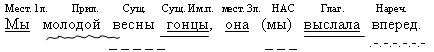 (Повествовательное, невосклицательное, сложное — 2 части, бессоюзное)                               1 часть - Простое, распространенное, двусоставное.                                 2 часть - Простое, распространенное, двусоставное.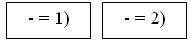 - Какие здесь местоимения? Мы- 1лицо, мн. ч.Она- 3 лицо, ед. ч., ж. р. - Каким членом предложения является? - Назовите начальную форму местоимения НАС? (мы) В каком падеже оно употреблено? 	(В. п.)Итог урока.- Над какой темой мы сегодня работали?- Еще раз прочитайте эпиграф урока. Скажите, вы согласны с автором, что местоимения могут заменить другие части речи?- Что еще мы узнали о личных местоимениях?	Местоимения заменяют существительные. Местоимения не называют предмет, а указывают на него. Они создают нам речевое удобство, так как экономят время, разнообразят речь. Мы употребляем местоимения, чтобы не было повторений в предложении одного и того же имени существительного.Рефлексия. 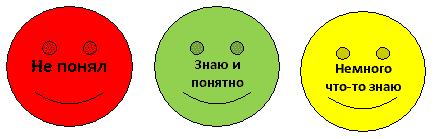 - Кто хорошо понял сегодняшнюю тему, поднимите зеленый кружок.- У кого возникли трудности, поднимите желтый кружок. Это сегодня не последний урок	, мы еще будем работать над этой темой, и я думаю, что все проблемные вопросы будут решены.- А кто не понял сегодняшнюю тему урока? Оценки за урок.- Ребята, я благодарю вас за урок. У меня осталось очень хорошее впечатление от встречи с вами. Большое спасибо! До свидания! Домашнее задание.1. Пройти тестhttp://onlinetestpad.com/ru2.  Подобрать 5 поговорок или загадки, где встречаются личные местоимения.ЛицоЕд. ч.Ед. ч.Ед. ч.Мн.ч.1яяямы2тытытывы3М. р.Ж. р.Ср. р.они3ононаоноониИ. п. (кто?) – ЯР. п. (кого?) – МЕНЯД. п. (кому?) – МНЕВ. п. (кого?) – МЕНЯТ. п. (кем?) –  МНОЙП. п. (о ком?) – обо МНЕИ. п. (кто?) –  ТЫР. п. (кого?) – ТЕБЯД. п. (кому?) – ТЕБЕ В. п. (кого?) – ТЕБЯТ. п. (кем?) –  ТОБОЙП. п. (о ком?) – о ТЕБЕ